Město Kopidlno                                                                                                                                                                                                               hlavní sponzor  kopidlenského fotbalu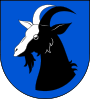   :       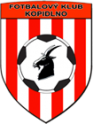 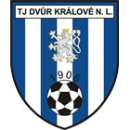 Neděle 24.4.2022                                                                                                                                  mistrovské utkání JAKO 1B. třída sk.A   mužů od 17 : 00FK Kopidlno A : TJ Dvůr Králové n. L.  BHR: Václav Hlavsa,  AR1: Luboš Říha,   AR2:  Miloš Hofman.Hlavní pořadatel:  Strnad LiborNominace: Pelc – Janáček, Strnad, Schlesinger, Sedláček, Klaban T., Klaban L., Dyčenko, Poutník, Komárek, L., Makar, Janda ml., Hnát, Valnoha. Co očekávám od tohoto utkání?                                                                                                                                                                    Jiří Rejl trenér hostů:  Na podzim jsme odehráli výborné utkání a zaslouženě vyhráli. Dnes nás však nečeká nic jednoduchého. Do Kopidlna se pro body jen tak nejezdí (alespoň my ne) a když už tu soupeři nějaké body urvou, tak se na ně hodně nadřou. Očekávám tedy vyrovnanou bitvu a doufám, že pro nás bude mít šťastný konec. Přeci jen bychom si přáli už konečně na jaře bodovat naplno. Zároveň doufám, že oba týmy předvedou takový výkon, aby si diváci zápas pořádně užili.                                                                                                                                                                           Hnát Vladimír trenér domácích: Čeká nás kvalitní soupeř, který se zřejmě zatím výsledkově nepotkal s úplně top formou, ale z předchozích střetnutích si ho pamatujeme jako nejfotbalovější tým soutěže. My máme za cíl opět odčinit poslední venkovní představení a dokázat si, že umíme hrát i v prostorech, ze kterých padají góly. Povede k tomu poctivý nebojácný výkon a zdravé sebevědomí, které postrádáme zvláště ve venkovních utkáních.  Další zápasy této skupiny.                                                                                                                                                                 SK Jičín B : 1FK Nová Paka  0 : 2 ( 0 : 1 ), ŽK: 0 : 3,  Diváků: 55.                                                                                                                 FC Vrchlabí B : TJ Sokol Železnice  0 : 3 ( 0 : 1 ),  ŽK: 2 : 0, Diváků: 111.                                                                                                                              FK Dolní Kalná : FC Spartak Kobylice  4 : 1 ( 3 : 0 ),  ŽK: 1 : 1, Diváků: 130.                                                                                                                   SK Sparta Úpice : TJ Sokol Stará Paka  5 : 1 ( 3 : 0 ),   ŽK: 2 : 0, Diváků: 200.                                                                                                               TJ Jiskra Kocbeře : TJ Baník Žacléř  5 : 2 ( 3 : 0 ), ŽK: 1 : 4, Diváků: 50.   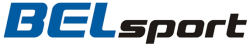 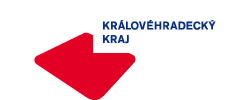 SK Sobotka B : FK Kopidlno B 6 : 1 ( 3 : 1 ) , HR: Haken, Branka : Bernard 38´pk.                                                                                                                                         Sestava: Kohut – Masák, Hnát, Bernard, Kutík, Janda, Zikmund, Kóre, Komárek P., Berounský, Nemčanský. Připraven: Šádek.                                                                                                                                                                              Domácí : Zápas hraný na jednu branku, domácí tým rozhodl v prvním poločase dvěma rychlými brankami. Zápas se povedl i rozhodčímu, který nechal hře volný spád.                                                                                                                             Serinek trenér hostů: Už sestava nevěstila nic dobrého. Jeli jsme se poprat o co nejlepší výsledek. Bohužel domácí posíleni dvěma hráči z A týmu, nás skoro k ničemu nepustil, byli lepší ve všech směrech, chtěli vyhrát, a to se jim povedlo, jen díky našemu brankáři nebyl brankový rozdíl podstatně vyšší. Za zmínku stojí mimo jiné parádní zákrok Vítka, který chytil pokutový kop a Vojta vykopl míč takřka z branky nad břevno.Včerejší zápasy soutěže.                                                                                                                                           Nemyčeves B : Libuň  2 : 1 ( 0 : 1 ), ŽK: 5 : 1, Diváků: 55.                                                                                       Podhradí : Miletín B 3 : 4 ( 2 . 1 ), pk: 1 : 3, ŽK: 2 : 3, Diváků : 70.                                                                                     Češov : Žlunice 0 : 9 ( 0 : 3 ), ŽK: 3 : 2, ČK: 1 : 0, Diváků: 68.   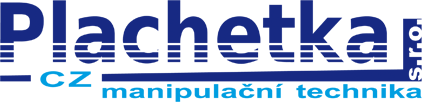 Žáci deklasovali minulý týden Milíčeves a upevnili si tak první místo v tabulce. Sokol Milíčeves : FK Kopidlno    2 : 14 ( 0 : 7 ), Sestava: Šádek – Kosina A., Novotný, Hink, Kore ©, Bikar, Skrbek Šimon, Rozsypal F., Sedláček, Syřiště, Vlček, Vích, Skrbek Štěpán, Rozsypal O.,  Branky: Kore 5´pk., 9´, 42´. Sedláček 8´,15´,52´,54´,59´. Novotný 11´,24´,65´. Kosina 70´. Bikar 37´,51´. Rozsypal Pavel, Sedláček Tomáš:  Domácí mě zklamali. Fotbalovost zapomněli asi doma takže pro nás to byl spíše tréninkový soupeř. Vrcholem bylo vzájemné slovní napadání dvou spoluhráčů v domácím týmu za což jim rozhodčí udělil žluté karty.                                                                                                                                                                  Včera žáci potvrdili svoji dominanci ve skupině dalším jasným vítězstvím na domácí půdě.                                                                                                                                                               FK Kopidlno : TJ Sokol Lužany 10 : 1 ( 6 : 0 ), Sestava: : Šádek – Kosina A., Novotný, Hink, Kore ©, Bikar, Skrbek Šimon, Rozsypal F., Sedláček, Syřiště, Vlček, Vích, Skrbek Štěpán, Rozsypal O.,    Branky: Kore 7´,42´,46´. Kosina 3´,5´,57´. Sedláček 24´, Hink 23´, Vlček 40´, Rozsypal F. 43´.                                                                                                  Rozsypal Pavel, Sedláček Tomáš: Dnes opět naši borci jednoznačně přehráli soupeře, příští týden nás čekají Chomutice, které by nám problém dělat neměli, o to důležitější bude je nepodcenit v posledním utkání základní skupiny, po které nás čekají těžší soupeři ze skupiny A v boji o titul okresního přeboru.Přípravka minulý týden v Robousích. Železnice/Valdice : Kopidlno    4  :  4     Branky:   3 x  Jirák Matyáš,  1 x Horna Samuel Robousy :  Kopidlno   3  :  3      Branky:    1 x Jirák Matyáš, 1 x Šobek Martin, 1x Masák Adam  Sestava:  Hána Matyáš – Pelc Pavel, Pham Míša, Horna Samuel, Jirák Matyáš, Bernard Matouš, Masák Adam, Kašpar Toník, Šobek Martin Horna Roman: První turnaj jarní části ukázal u kluků částečné zlepšení zejména v přihrávce a to je z pohledu jejich vývoje to nejdůležitější. Oba naše odehrané zápasy byly vyrovnané se šancemi na obou stranách. Chybělo trocha toho střeleckého štěstí. Chválím celé mužstvo za snahu a bojovnost . Ve finále jsme ale spokojeni s oběma remízami a už nyní se těšíme na další turnaj, který pořádáme u nás v Kopidlně v neděli ráno 24.4.2022 od 9:00, kdy hrajeme svůj první zápas v tomto turnaji. Přijďte nás povzbudit a podpořit.     Vaše přípravka.Příští týden:                                                                                                                                                                     Sobota 30.4.2022  žáci od 9:30 sehrají poslední utkání základní skupiny v Chomuticích.                                                      A- tým  od 15:00 sehraje své utkání na hřišti Spartaku Kobylice.                                                                                         Neděle 1.5.2022  přípravka se od 9:00 utká v Hořicích, kromě  domácích také s Robousy a Jičínem.                                                                                                                                                    B -tým od 17: 00 změří síly s Podhradím a to na domácím hřišti.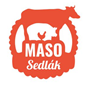 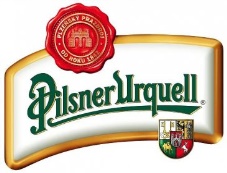 #KlubZVRPSBP+P-1.TJ Sokol Železnice 19170257:1551112.TJ Slavoj Skřivany18110759:3634013.SK Miletín18110740:2034234.1. FK Nová Paka 19110829:2033335.SK Sparta Úpice19120733:3133306.TJ SOKOL Stará Paka19100956:3932137.TJ Dvůr Králové nad Labem B 18110745:3232218.FC Vrchlabí B 19901047:3726219.FK Kopidlno18801044:47261310.SK Jičín B 19901032:44255311.FK Dolní Kalná19601335:52192312.FC Spartak Kobylice 19501434:67180313.TJ Baník Žacléř19501432:70161214.TJ Jiskra Kocbeře 19601334:671440#KlubZVRPSBP+P-1.Žlunice13120175:1036112.Miletín B13120170:2534203.Železnice B12100245:1530004.Podhradí1350827:3617025.Kopidlno B1250736:4215006.Sobotka B1250727:4115007.Češov1350821:4212308.Libuň13301022:4511029.Nemyčeves B13301019:51100110.Žeretice1230920:55900#KlubZVRPSBP+P-1.Kopidlno111001105:3031012.Jičíněves1180366:3123103.Libáň1170484:4021004.Sobotka1250768:8115005.Lužany1130831:699006.Chomutice1130854:1049007.Milíčeves1130834:87900